Đurić – Novine oš „Đuro ester“ koprivnica5. travnja 2021.Đurić – Novine oš „Đuro ester“ koprivnica5. travnja 2021.Đurić – Novine oš „Đuro ester“ koprivnica5. travnja 2021.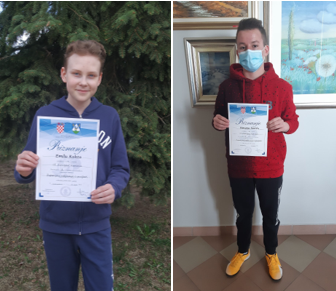 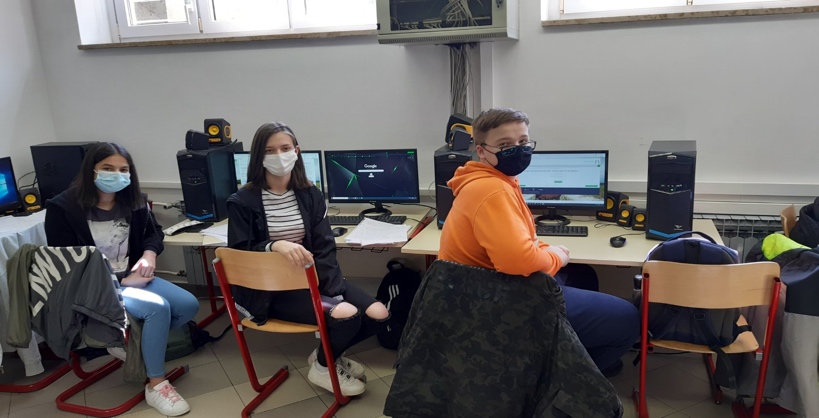 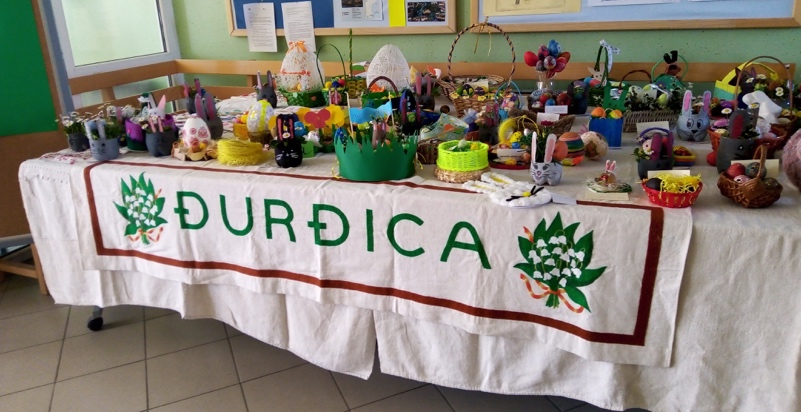 Odlične vijesti s natjecanja iz povijestikoliko poznaješ hrvatski sabor?Izložba „vuzmena košarica“ u oš „đuro ester“ koprivnicaStigli su proljetni prazniciStigli su proljetni prazniciStigli su proljetni prazniciStigli su proljetni prazniciProljetni praznici su započeli 2. 4. 2021., a završit će 9. 4. 2021.Proljetni praznici su započeli 2. 4. 2021., a završit će 9. 4. 2021.Proljetni praznici su započeli 2. 4. 2021., a završit će 9. 4. 2021.Proljetni praznici su započeli 2. 4. 2021., a završit će 9. 4. 2021.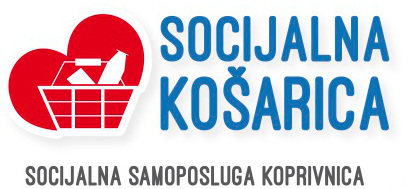 Akcija solidarnosti - prikupljanje namirnica i higijenskih potrepština za popunjavanje Socijalne samoposlugeAkcija solidarnosti - prikupljanje namirnica i higijenskih potrepština za popunjavanje Socijalne samoposluge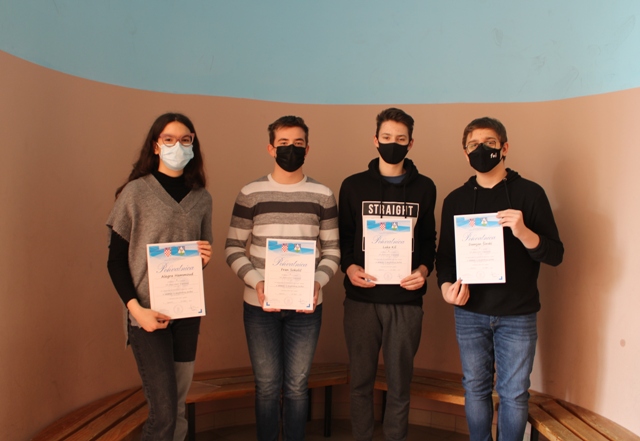 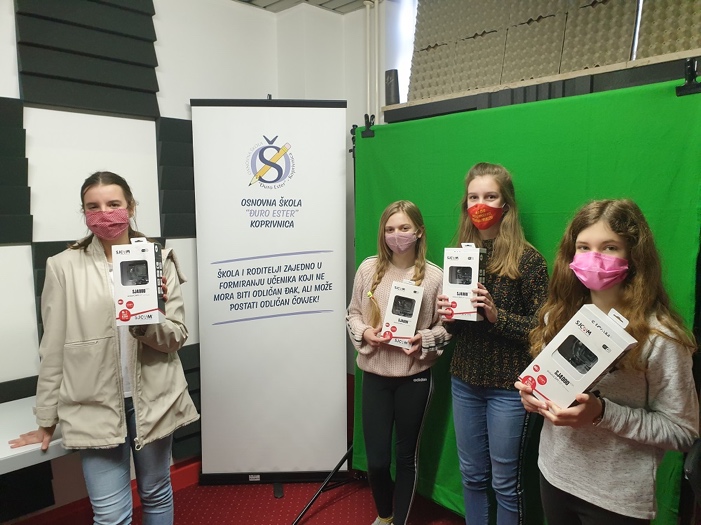 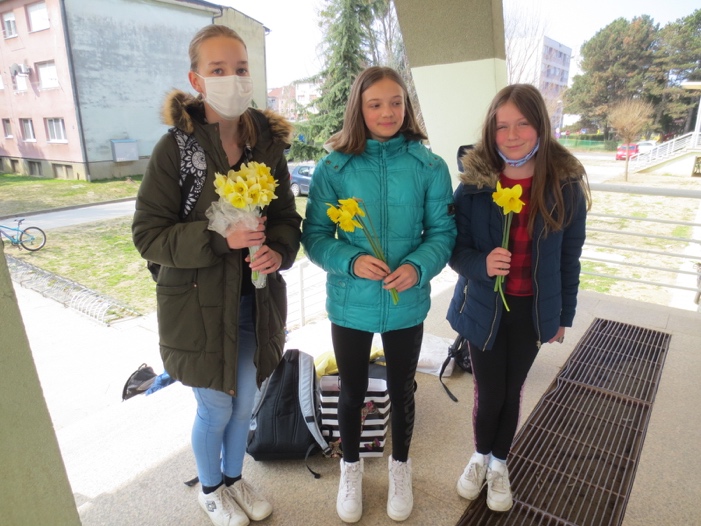 Uspjeh naših učenika na Županijskom natjecanju iz engleskog jezikaUčenice 7.c sudjelovale na natječaju “My EuroVision“Učenice 7.c sudjelovale na natječaju “My EuroVision“Humanitarna akcija „Dan narcisa“